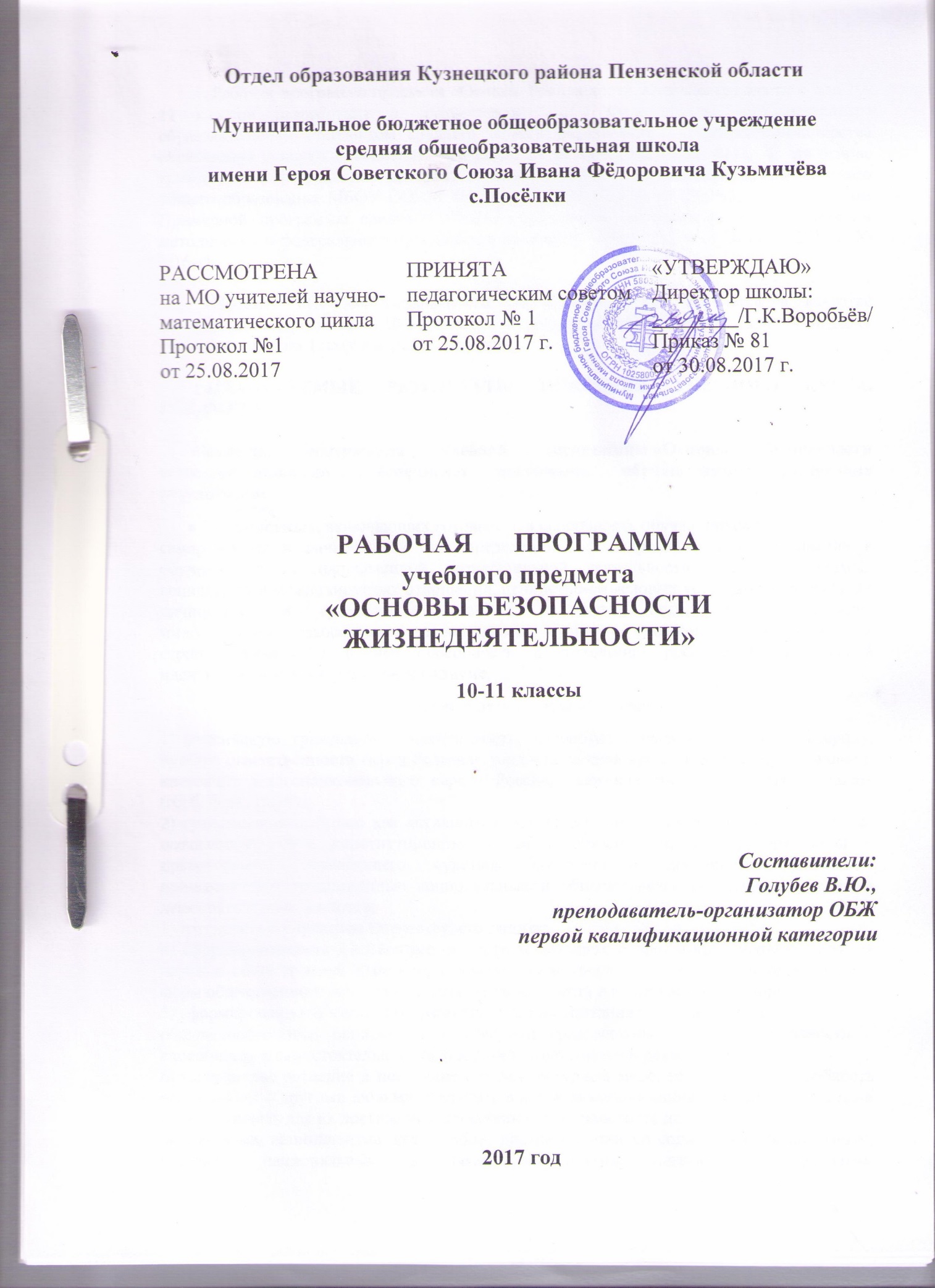 Рабочая программа предмета «Основы безопасности жизнедеятельности » для 10-11 классов разработана в соответствии  с  Федеральным государственным образовательным стандартом среднего общего образования   (приказ Министерства образования и науки Российской Федерации от 17 мая 2012 г.  № 413),  ),  на основе требований к результатам освоения Основной образовательной программы среднего  общего образования МБОУ СОШ с.Посёлки (приказ № 35/1 от 24.05.2017 г.), с учётом Примерной программы среднего общего образования (одобрена решением  учебно-методического федерального объединения по общему образованию от 28 июня 2016 г. № 2/16-з) Предмет «Основы безопасности жизнедеятельности» изучается в качестве обязательного предмета в 10-11 классах в общем объеме 68 часов (при 34 неделях учебного года), по 1 часу в неделю в каждом. 1.ПЛАНИРУЕМЫЕ РЕЗУЛЬТАТЫ ОСВОЕНИЯ УЧЕБНОГО КУРСА, ПРЕДМЕТАОсвоение содержания учебной дисциплины «Основы безопасности жизнедеятельности» обеспечивает достижение обучающимися следующих результатов: личностных, включающих готовность и способность обучающихся ксаморазвитию и личностному самоопределению, сформированность их мотивации к обучению и целенаправленной познавательной деятельности, системы значимых социальных и межличностных отношений, ценностно-смысловых установок, отражающих личностные и гражданские позиции в деятельности, антикоррупционное мировоззрение, правосознание, экологическую культуру, способность ставить цели и строить жизненные планы, способность к осознанию российской гражданской идентичности в поликультурном социуме;Личностные результаты отражают:1) российскую гражданскую идентичность, патриотизм, уважение к своему народу, чувства ответственности перед Родиной, гордости за свой край, свою Родину, прошлое и настоящее многонационального народа России, уважение государственных символов (герб, флаг, гимн);2) гражданскую позицию как активного и ответственного члена российского общества, осознающего свои конституционные права и обязанности, уважающего закон и правопорядок, обладающего чувством собственного достоинства, осознанно принимающего традиционные национальные и общечеловеческие гуманистические и демократические ценности;3) готовность к служению Отечеству, его защите;4) сформированность мировоззрения, соответствующего современному уровню развития науки и общественной практики, основанного на диалоге культур, а также различных форм общественного сознания, осознание своего места в поликультурном мире;5) сформированность основ саморазвития и самовоспитания в соответствии собщечеловеческими ценностями и идеалами гражданского общества; готовность и способность к самостоятельной, творческой и ответственной деятельности;6) толерантное сознание и поведение в поликультурном мире, готовность и способность вести диалог с другими людьми, достигать в нем взаимопонимания, находить общие цели и сотрудничать для их достижения, способность противостоять идеологииэкстремизма, национализма, ксенофобии, дискриминации по социальным, религиозным, расовым, национальным признакам и другим негативным социальным явлениям; (Информация об изменениях: Подпункт 6 изменен с 7 августа 2017 г. - Приказ Минобрнауки России от 29 июня 2017 г. N 613)7) навыки сотрудничества со сверстниками, детьми младшего возраста, взрослыми в образовательной, общественно полезной, учебно-исследовательской, проектной и других видах деятельности;8) нравственное сознание и поведение на основе усвоения общечеловеческих ценностей;9) готовность и способность к образованию, в том числе самообразованию, на протяжении всей жизни; сознательное отношение к непрерывному образованию как условию успешной профессиональной и общественной деятельности;10) эстетическое отношение к миру, включая эстетику быта, научного и технического творчества, спорта, общественных отношений;11) принятие и реализацию ценностей здорового и безопасного образа жизни, потребности в физическом самосовершенствовании, занятиях спортивно-оздоровительной деятельностью, неприятие вредных привычек: курения, употребления алкоголя, наркотиков;12) бережное, ответственное и компетентное отношение к физическому и психологическому здоровью, как собственному, так и других людей, умение оказывать первую помощь;13) осознанный выбор будущей профессии и возможностей реализации собственных жизненных планов; отношение к профессиональной деятельности как возможности участия в решении личных, общественных, государственных, общенациональных проблем;14) сформированность экологического мышления, понимания влияния социально-экономических процессов на состояние природной и социальной среды; приобретение опыта эколого-направленной деятельности;15) ответственное отношение к созданию семьи на основе осознанного принятия ценностей семейной жизни.Метапредметным, включающим освоенные обучающимися межпредметные понятия иуниверсальные учебные действия (регулятивные, познавательные, коммуникативные), способность их использования в познавательной и социальной практике, самостоятельность в планировании и осуществлении учебной деятельности и организации учебного сотрудничества с педагогами и сверстниками, способность к построению индивидуальной образовательной траектории, владение навыками учебно-исследовательской, проектной и социальной деятельностиМетапредметные результаты отражают:1) умение самостоятельно определять цели деятельности и составлять планы деятельности; самостоятельно осуществлять, контролировать и корректировать деятельность; использовать все возможные ресурсы для достижения поставленных целей и реализации планов деятельности; выбирать успешные стратегии в различных ситуациях;2) умение продуктивно общаться и взаимодействовать в процессе совместной деятельности, учитывать позиции других участников деятельности, эффективно разрешать конфликты;3) владение навыками познавательной, учебно-исследовательской и проектной деятельности, навыками разрешения проблем; способность и готовность к самостоятельному поиску методов решения практических задач, применению различных методов познания;4) готовность и способность к самостоятельной информационно-познавательной деятельности, владение навыками получения необходимой информации из словарей разных типов, умение ориентироваться в различных источниках информации, критически оценивать и интерпретировать информацию, получаемую из различных источников;5) умение использовать средства информационных и коммуникационных технологий (далее - ИКТ) в решении когнитивных, коммуникативных и организационных задач с соблюдением требований эргономики, техники безопасности, гигиены, ресурсосбережения, правовых и этических норм, норм информационной безопасности;6) умение определять назначение и функции различных социальных институтов;7) умение самостоятельно оценивать и принимать решения, определяющие стратегию поведения, с учетом гражданских и нравственных ценностей;8) владение языковыми средствами - умение ясно, логично и точно излагать свою точку зрения, использовать адекватные языковые средства;9) владение навыками познавательной рефлексии как осознания совершаемых действий имыслительных процессов, их результатов и оснований, границ своего знания и незнания, новых познавательных задач и средств их достижения.Предметным, включающим освоенные обучающимися в ходе изучения учебного предмета умения, специфические для данной предметной области, виды деятельности по получению нового знания в рамках учебного предмета, его преобразованию и применению в учебных, учебно-проектных и социально-проектных ситуациях, формирование научного типа мышления, владение научной терминологией, ключевыми понятиями, методами и приемами.Предметные результаты отражают:1) сформированность представлений о культуре безопасности жизнедеятельности, в том числе о культуре экологической безопасности как о жизненно важной социально-нравственной позиции личности, а также как о средстве, повышающем защищенность личности, общества и государства от внешних и внутренних угроз, включая отрицательное влияние человеческого фактора;2) знание основ государственной системы, российского законодательства, направленных на защиту населения от внешних и внутренних угроз;3) сформированность представлений о необходимости отрицания экстремизма, терроризма, других действий противоправного характера, а также асоциального поведения;4) сформированность представлений о здоровом образе жизни как о средстве обеспечения духовного, физического и социального благополучия личности;5) знание распространенных опасных и чрезвычайных ситуаций природного, техногенного и социального характера;6) знание факторов, пагубно влияющих на здоровье человека, исключение из своей жизни вредных привычек (курения, пьянства и т. д.);7) знание основных мер защиты (в том числе в области гражданской обороны) и правил поведения в условиях опасных и чрезвычайных ситуаций;8) умение предвидеть возникновение опасных и чрезвычайных ситуаций по характерным для них признакам, а также использовать различные информационные источники;9) умение применять полученные знания в области безопасности на практике, проектировать модели личного безопасного поведения в повседневной жизни и в различных опасных и чрезвычайных ситуациях;10) знание основ обороны государства и воинской службы: законодательство об обороне государства и воинской обязанности граждан; права и обязанности гражданина до7призыва, во время призыва и прохождения военной службы, уставные отношения, быт военнослужащих, порядок несения службы и воинские ритуалы, строевая, огневая и тактическая подготовка;11) знание основных видов военно-профессиональной деятельности, особенностей прохождения военной службы по призыву и контракту, увольнения с военной службы и пребывания в запасе;12) владение основами медицинских знаний и оказания первой помощи пострадавшим при неотложных состояниях (при травмах, отравлениях и различных видах поражений), включая знания об основных инфекционных заболеваниях и их профилактике.Выпускник на базовом уровне научится:Основы комплексной безопасностиКомментировать назначение основных нормативных правовых актов, определяющих правила и безопасность дорожного движения;использовать основные нормативные правовые акты в области безопасности дорожного движения для изучения и реализации своих прав и определения ответственности; оперировать основными понятиями в области безопасности дорожного движения;объяснять назначение предметов экипировки для обеспечения безопасности при управлении двухколесным транспортным средством;действовать согласно указанию на дорожных знаках;пользоваться официальными источниками для получения информации в области безопасности дорожного движения;прогнозировать и оценивать последствия своего поведения в качестве пешехода, пассажира или водителя транспортного средства в различных дорожных ситуациях для сохранения жизни и здоровья (своих и окружающих людей);составлять модели личного безопасного поведения в повседневной жизнедеятельности и в опасных и чрезвычайных ситуациях на дороге (в части, касающейся пешеходов, пассажиров и водителей транспортных средств);комментировать назначение нормативных правовых актов в области охраны окружающей среды;использовать основные нормативные правовые акты в области охраны окружающей среды для изучения и реализации своих прав и определения ответственности; оперировать основными понятиями в области охраны окружающей среды;распознавать наиболее неблагоприятные территории в районе проживания;описывать факторы экориска, объяснять, как снизить последствия их воздействия;определять, какие средства индивидуальной защиты необходимо использовать в зависимости от поражающего фактора при ухудшении экологической обстановки;опознавать организации, отвечающие за защиту прав потребителей и благополучие человека, природопользование и охрану окружающей среды, для обращения в случае необходимости;опознавать, для чего применяются и используются экологические знаки;пользоваться официальными источниками для получения информации об экологической безопасности и охране окружающей среды;прогнозировать и оценивать свои действия в области охраны окружающей среды;составлять модель личного безопасного поведения в повседневной жизнедеятельности и при ухудшении экологической обстановки;распознавать явные и скрытые опасности в современных молодежных хобби;соблюдать правила безопасности в увлечениях, не противоречащих законодательству РФ;использовать нормативные правовые акты для определения ответственности за противоправные действия и асоциальное поведение во время занятий хобби;пользоваться официальными источниками для получения информации о рекомендациях по обеспечению безопасности во время современных молодежными хобби;прогнозировать и оценивать последствия своего поведения во время занятий современными молодежными хобби;применять правила и рекомендации для составления модели личного безопасного поведения во время занятий современными молодежными хобби;распознавать опасности, возникающие в различных ситуациях на транспорте, и действовать согласно обозначению на знаках безопасности и в соответствии с сигнальной разметкой;использовать нормативные правовые акты для определения ответственности за асоциальное поведение на транспорте; пользоваться официальными источниками для получения информации о правилах и рекомендациях по обеспечению безопасности на транспорте;прогнозировать и оценивать последствия своего поведения на транспорте;составлять модель личного безопасного поведения в повседневной жизнедеятельности и в опасных и чрезвычайных ситуациях на транспорте.Защита населения Российской Федерации от опасных и чрезвычайных ситуацийКомментировать назначение основных нормативных правовых актов в области защиты населения и территорий от опасных и чрезвычайных ситуаций;использовать основные нормативные правовые акты в области защиты населения и территорий от опасных и чрезвычайных ситуаций для изучения и реализации своих прав и определения ответственности; оперировать основными понятиями в области защиты населения и территорий от опасных и чрезвычайных ситуаций;раскрывать составляющие государственной системы, направленной на защиту населения от опасных и чрезвычайных ситуаций;приводить примеры основных направлений деятельности государственных служб по защите населения и территорий от опасных и чрезвычайных ситуаций: прогноз, мониторинг, оповещение, защита, эвакуация, аварийно-спасательные работы, обучение населения;приводить примеры потенциальных опасностей природного, техногенного и социального характера, характерных для региона проживания, и опасностей и чрезвычайных ситуаций, возникающих при ведении военных действий или вследствие этих действий;объяснять причины их возникновения, характеристики, поражающие факторы, особенности и последствия;использовать средства индивидуальной, коллективной защиты и приборы индивидуального дозиметрического контроля;действовать согласно обозначению на знаках безопасности и плане эвакуации; вызывать в случае необходимости службы экстренной помощи;прогнозировать и оценивать свои действия в области обеспечения личной безопасности в опасных и чрезвычайных ситуациях мирного и военного времени;пользоваться официальными источниками для получения информации о защите населения от опасных и чрезвычайных ситуаций в мирное и военное время;составлять модель личного безопасного поведения в условиях опасных и чрезвычайных ситуаций мирного и военного времени.Основы противодействия экстремизму, терроризму и наркотизму в Российской ФедерацииХарактеризовать особенности экстремизма, терроризма и наркотизма в Российской Федерации;объяснять взаимосвязь экстремизма, терроризма и наркотизма;оперировать основными понятиями в области противодействия экстремизму, терроризму и наркотизму в Российской Федерации;раскрывать предназначение общегосударственной системы противодействия экстремизму, терроризму и наркотизму;объяснять основные принципы и направления противодействия экстремистской, террористической деятельности и наркотизму;комментировать назначение основных нормативных правовых актов, составляющих правовую основу противодействия экстремизму, терроризму и наркотизму в Российской Федерации;описывать органы исполнительной власти, осуществляющие противодействие экстремизму, терроризму и наркотизму в Российской Федерации;пользоваться официальными сайтами и изданиями органов исполнительной власти, осуществляющих противодействие экстремизму, терроризму и наркотизму в Российской Федерации, для обеспечения личной безопасности;использовать основные нормативные правовые акты в области противодействия экстремизму, терроризму и наркотизму в Российской Федерации для изучения и реализации своих прав, определения ответственности; распознавать признаки вовлечения в экстремистскую и террористическую деятельность;распознавать симптомы употребления наркотических средств;описывать способы противодействия вовлечению в экстремистскую и террористическую деятельность, распространению и употреблению наркотических средств;использовать официальные сайты ФСБ России, Министерства юстиции Российской Федерации для ознакомления с перечнем организаций, запрещенных в Российской Федерации в связи с экстремистской и террористической деятельностью;описывать действия граждан при установлении уровней террористической опасности;описывать правила и рекомендации в случае проведения террористической акции;составлять модель личного безопасного поведения при установлении уровней террористической опасности и угрозе совершения террористической акции.Основы здорового образа жизниКомментировать назначение основных нормативных правовых актов в области здорового образа жизни;использовать основные нормативные правовые акты в области здорового образа жизни для изучения и реализации своих прав;оперировать основными понятиями в области здорового образа жизни;описывать факторы здорового образа жизни;объяснять преимущества здорового образа жизни;объяснять значение здорового образа жизни для благополучия общества и государства;описывать основные факторы и привычки, пагубно влияющие на здоровье человека; раскрывать сущность репродуктивного здоровья;распознавать факторы, положительно и отрицательно влияющие на репродуктивное здоровье;пользоваться официальными источниками для получения информации  о здоровье, здоровом образе жизни, сохранении и укреплении репродуктивного здоровья.Основы медицинских знаний и оказание первой помощиКомментировать назначение основных нормативных правовых актов в области оказания первой помощи;использовать основные нормативные правовые акты в области оказания первой помощи для изучения и реализации своих прав, определения ответственности; оперировать основными понятиями в области оказания первой помощи;отличать первую помощь от медицинской помощи; распознавать состояния, при которых оказывается первая помощь, и определять мероприятия по ее оказанию;оказывать первую помощь при неотложных состояниях;вызывать в случае необходимости службы экстренной помощи;выполнять переноску (транспортировку) пострадавших различными способами с использованием подручных средств и средств промышленного изготовления;действовать согласно указанию на знаках безопасности медицинского и санитарного назначения;составлять модель личного безопасного поведения при оказании первой помощи пострадавшему;комментировать назначение основных нормативных правовых актов в сфере санитарно-эпидемиологическом благополучия населения;использовать основные нормативные правовые акты в сфере санитарно-эпидемиологического благополучия населения для изучения и реализации своих прав и определения ответственности; оперировать понятием «инфекционные болезни» для определения отличия инфекционных заболеваний от неинфекционных заболеваний и особо опасных инфекционных заболеваний;классифицировать основные инфекционные болезни;определять меры, направленные на предупреждение возникновения и распространения инфекционных заболеваний;действовать в порядке и по правилам поведения в случае возникновения эпидемиологического или бактериологического очага.Основы обороны государстваКомментировать назначение основных нормативных правовых актов в области обороны государства;характеризовать состояние и тенденции развития современного мира и России;описывать национальные интересы РФ и стратегические национальные приоритеты;приводить примеры факторов и источников угроз национальной безопасности, оказывающих негативное влияние на национальные интересы России; приводить примеры основных внешних и внутренних опасностей; раскрывать основные задачи и приоритеты международного сотрудничества РФ в рамках реализации национальных интересов и обеспечения безопасности;разъяснять основные направления обеспечения национальной безопасности и обороны РФ;оперировать основными понятиями в области обороны государства;раскрывать основы и организацию обороны РФ;раскрывать предназначение и использование ВС РФ в области обороны;объяснять направление военной политики РФ в современных условиях;описывать предназначение и задачи Вооруженных Сил РФ, других войск, воинских формирований и органов в мирное и военное время;характеризовать историю создания ВС РФ;описывать структуру ВС РФ;характеризовать виды и рода войск ВС РФ, их предназначение и задачи;распознавать символы ВС РФ;приводить примеры воинских традиций и ритуалов ВС РФ.Правовые основы военной службыКомментировать назначение основных нормативных правовых актов в области воинской обязанности граждан и военной службы;использовать нормативные правовые акты для изучения и реализации своих прав и обязанностей до призыва, во время призыва, во время прохождения военной службы, во время увольнения с военной службы и пребывания в запасе; оперировать основными понятиями в области воинской обязанности граждан и военной службы;раскрывать сущность военной службы и составляющие воинской обязанности гражданина РФ;характеризовать обязательную и добровольную подготовку к военной службе;раскрывать организацию воинского учета;комментировать назначение Общевоинских уставов ВС РФ;использовать Общевоинские уставы ВС РФ при подготовке к прохождению военной службы по призыву, контракту;описывать порядок и сроки прохождения службы по призыву, контракту и альтернативной гражданской службы;объяснять порядок назначения на воинскую должность, присвоения и лишения воинского звания;различать военную форму одежды и знаки различия военнослужащих ВС РФ;описывать основание увольнения с военной службы;раскрывать предназначение запаса;объяснять порядок зачисления и пребывания в запасе; раскрывать предназначение мобилизационного резерва;объяснять порядок заключения контракта и сроки пребывания в резерве.Элементы начальной военной подготовкиКомментировать назначение Строевого устава ВС РФ;использовать Строевой устав ВС РФ при обучении элементам строевой подготовки;оперировать основными понятиями Строевого устава ВС РФ;выполнять строевые приемы и движение без оружия;выполнять воинское приветствие без оружия на месте и в движении, выход из строя и возвращение в строй, подход к начальнику и отход от него;выполнять строевые приемы в составе отделения на месте и в движении;приводить примеры команд управления строем с помощью голоса;описывать назначение, боевые свойства и общее устройство автомата Калашникова;выполнять неполную разборку и сборку автомата Калашникова для чистки и смазки;	описывать порядок хранения автомата;различать составляющие патрона;снаряжать магазин патронами;выполнять меры безопасности при обращении с автоматом Калашникова и патронами в повседневной жизнедеятельности и при проведении стрельб;описывать явление выстрела и его практическое значение;объяснять значение начальной скорости пули, траектории полета пули, пробивного и убойного действия пули при поражении противника;объяснять влияние отдачи оружия на результат выстрела;выбирать прицел и правильную точку прицеливания для стрельбы по неподвижным целям;объяснять ошибки прицеливания по результатам стрельбы;выполнять изготовку к стрельбе;производить стрельбу;объяснять назначение и боевые свойства гранат;различать наступательные и оборонительные гранаты;описывать устройство ручных осколочных гранат; выполнять приемы и правила снаряжения и метания ручных гранат;выполнять меры безопасности при обращении с гранатами;объяснять предназначение современного общевойскового боя;характеризовать современный общевойсковой бой;описывать элементы инженерного оборудования позиции солдата и порядок их оборудования;выполнять приемы «К бою», «Встать»;объяснять, в каких случаях используются перебежки и переползания;выполнять перебежки и переползания (по-пластунски, на получетвереньках, на боку);определять стороны горизонта по компасу, солнцу и часам, по Полярной звезде и признакам местных предметов;передвигаться по азимутам;описывать назначение, устройство, комплектность, подбор и правила использования противогаза, респиратора, общевойскового защитного комплекта (ОЗК) и легкого защитного костюма (Л-1);применять средства индивидуальной защиты;действовать по сигналам оповещения исходя из тактико-технических характеристик (ТТХ) средств индивидуальной защиты от оружия массового поражения;описывать состав и область применения аптечки индивидуальной;раскрывать особенности оказания первой помощи в бою;выполнять приемы по выносу раненых с поля боя.Военно-профессиональная деятельностьРаскрывать сущность военно-профессиональной деятельности;объяснять порядок подготовки граждан по военно-учетным специальностям;оценивать уровень своей подготовки и осуществлять осознанное самоопределение по отношению к военно-профессиональной деятельности;характеризовать особенности подготовки офицеров в различных учебных и военно-учебных заведениях;использовать официальные сайты для ознакомления с правилами приема в высшие военно-учебные заведения ВС РФ и учреждения высшего образования МВД России, ФСБ России, МЧС России. Выпускник на базовом уровне получит возможность научиться:Основы комплексной безопасностиОбъяснять, как экологическая безопасность связана с национальной безопасностью и влияет на нее .Защита населения Российской Федерации от опасных и чрезвычайных ситуацийУстанавливать и использовать мобильные приложения служб, обеспечивающих защиту населения от опасных и чрезвычайных ситуаций, для обеспечения личной безопасности.Основы обороны государстваОбъяснять основные задачи и направления развития, строительства, оснащения и модернизации ВС РФ;приводить примеры применения различных типов вооружения и военной техники в войнах и конфликтах различных исторических периодов, прослеживать их эволюцию.Элементы начальной военной подготовкиПриводить примеры сигналов управления строем с помощью рук, флажков и фонаря;определять назначение, устройство частей и механизмов автомата Калашникова;выполнять чистку и смазку автомата Калашникова;выполнять нормативы неполной разборки и сборки автомата Калашникова;описывать работу частей и механизмов автомата Калашникова при стрельбе;выполнять норматив снаряжения магазина автомата Калашникова патронами;описывать работу частей и механизмов гранаты при метании;выполнять нормативы надевания противогаза, респиратора и общевойскового защитного комплекта (ОЗК).Военно-профессиональная деятельностьВыстраивать индивидуальную траекторию обучения с возможностью получения военно-учетной специальности и подготовки к поступлению в высшие военно-учебные заведения ВС РФ и учреждения высшего образования МВД России, ФСБ России, МЧС России;оформлять необходимые документы для поступления в высшие военно-учебные заведения ВС РФ и учреждения высшего образования МВД России, ФСБ России, МЧС России.2. СОДЕРЖАНИЕ УЧЕБНОГО ПРЕДМЕТА, КУРСА10 классРаздел I.   Безопасность и защита человека в опасных и чрезвычайных ситуациях 1.   Опасные и чрезвычайные ситуации, возникающие в повседневной жизни, и правила безопасного поведения1.1.	Правила поведения в условиях вынужденной автономии в природных условиях. Подготовка к проведению турпоходаПрактические занятия. Разбор наиболее возможных причин попадания человека в условия вынужденного автономного существования, меры профилактики и подготовка к безопасному поведению в условиях автономного существования. Отработка правил ориентирования на местности, движения по азимуту, правил обеспечения водой и питанием. Оборудование временного жилища, добыча огня.1.2.	Правила поведения в ситуациях криминогенного характера	Практические занятия. Обсуждение с обучающимися наиболее возможных ситуаций при встрече с насильниками и хулиганами на улице, в транспорте, общественном месте, подъезде дома, лифте. Правила безопасного поведения в местах с повышенной криминогенной опасностью: на рынке, стадионе, вокзале и др.1.3.	Уголовная ответственность несовершеннолетних
Особенности уголовной ответственности и наказания несовершеннолетних.Виды наказаний, назначаемых несовершеннолетним.Правила поведения в общественном транспорте. Уголовная ответственность за приведение в негодность транспортных средств или нарушение правил, обеспечивающих безопасную работу транспорта.Хулиганство и вандализм, общие понятия. Виды хулиганских действий (грубое нарушение общественного порядка, повреждение чужого имущества). Уголовная ответственность за хулиганские действия и вандализм.1.4.	Правила поведения в условиях чрезвычайных ситуации природного и техногенного характераПрактические занятия. Краткая характеристика наиболее вероятных для данной местности и района проживания чрезвычайных ситуаций природного и техногенного характера. Отработка правил поведения при получении сигнала о чрезвычайной ситуации и одного из возможных вариантов, предусмотренных планом образовательного учреждения (укрытие в защитных сооружениях, эвакуация и др.).1 5 Единая государственная система предупреждения и ликвидации чрезвычайных ситуаций (РСЧС), ее структура и задачиРСЧС, история ее создания, предназначение, структура, задачи, решаемые по защите населения от чрезвычайных ситуаций. Правила и обязанности граждан в области защиты от чрезвычайных ситуаций.1.6. Законы и другие нормативно-правовые акты Российской Федерации по обеспечению безопасностиПоложения Конституции Российской Федерации, гарантирующие права и свободы человека и гражданина. Основные законы Российской Федерации, положения которых направлены на обеспечение безопасности граждан (Федеральные законы «О защите населения и территорий от чрезвычайных ситуаций природного и техногенного характера», «О безопасности», «О пожарной безопасности», «О безопасности дорожного движения», «Об обороне», «О гражданской обороне», «О противодействии терроризму» и др.). Краткое содержание законов, основные права и обязанности граждан.2. Гражданская оборона — составная часть обороноспособности страны2.1.	Гражданская оборона, основные понятия и определения, задачи гражданской обороныГражданская оборона, история ее создания, предназначение и задачи по обеспечению защиты населения от опасностей, возникающих при ведении боевых действий или вследствие этих действий.Организация управления гражданской обороной. Структура управления и органы управления гражданской обороной.2.2.	Современные средства поражения, их поражающие факторы, мероприятия по защите населенияЯдерное оружие, поражающие факторы ядерного взрыва. Химическое оружие, классификация отравляющих веществ (ОВ) по предназначению и воздействию на организм.Бактериологическое (биологическое) оружие. Современные средства поражения, их поражающие факторы.Мероприятия, проводимые по защите населения от современных средств поражения.2.3.	Оповещение и информирование населения об опасностях, возникающих в чрезвычайных ситуациях военного и мирного времениСистема оповещения населения о чрезвычайных ситуациях. Порядок подачи сигнала «Внимание всем!». Передача речевой информации о чрезвычайной ситуации, примерное ее содержание, действия населения по сигналам оповещения о чрезвычайных ситуациях.2.4.	Организация инженерной защиты населения от поражающих факторов чрезвычайных ситуаций мирного и военноговремениЗащитные сооружения гражданской обороны. Основное предназначение защитных сооружений гражданской обороны. Виды защитных сооружений. Правила поведения в защитных сооружениях (занятие целесообразно проводить в имеющихся защитных сооружениях).2.5.	Средства индивидуальной защитыОсновные средства защиты органов дыхания и правила их использования. Средства защиты кожи. Медицинские средства защиты и профилактики.Практические занятия. Отработать порядок получения и пользования средствами индивидуальной защиты.2.6.	Организация проведения аварийно-спасательных работ в зоне чрезвычайных ситуацийПредназначение аварийно-спасательных и других неотложных работ, проводимых в зонах чрезвычайных ситуаций. Организация и основное содержание аварийно-спасательных работ, организация санитарной обработки людей после пребывания их в зонах заражения.2.7.	Организация гражданской обороны в общеобразовательном учрежденииОрганизация гражданской обороны в общеобразовательном учреждении, ее предназначение. План гражданской обороны образовательного учреждения. Обязанности обучаемых. Раздел II.   Основы медицинских знании и здорового образа жизни3.	Основы медицинских знаний и профилактика инфекционных заболеваний3.1.	Сохранение и укрепление здоровья — важная часть под готовки юноши допризывного возраста к военной службе и трудовой деятельностиЗдоровье человека, общие понятия и определения. Здоровье индивидуальное и общественное. Здоровье духовное и физическое. Основные критерии здоровья. Влияние окружающей среды на здоровье человека в процессе жизнедеятельности. Необходимость сохранения и укрепления здоровья — социальная потребность общества.3.2.	Основные инфекционные заболевания, их классификация и профилактикаИнфекционные заболевания, причины их возникновения, механизм передачи инфекций. Классификация инфекционных заболеваний. Понятие об иммунитете, экстренной и специфической профилактике.Наиболее характерные инфекционные заболевания, механизм передачи инфекции. Профилактика наиболее часто встречающихся инфекционных заболеваний.4.	Основы здорового образа жизни4.1.	Здоровый образ жизни и его составляющиеЗдоровый образ жизни — индивидуальная система поведения человека, направленная на сохранение и укрепление здоровья. Общие понятия о режиме жизнедеятельности и его значение для здоровья человека. Пути обеспечения высокого уровня работоспособности. Основные элементы жизнедеятельности человека (умственная и физическая нагрузка, активный отдых, сон, питание и др.), рациональное сочетание элементов жизнедеятельности, обеспечивающих высокий уровень жизни. Значение правильного режима труда и отдыха для гармоничного развития человека, его физических и духовных качеств.4.2.	Биологические ритмы и их влияние на работоспособность человекаОсновные понятия о биологических ритмах организма. Влияние биологических ритмов на уровень жизнедеятельности человека. Учет влияния биоритмов при распределении нагрузок в процессе жизнедеятельности для повышения уровня работоспособности.4.3..	Вредные привычки, их влияние на здоровье. Профилактика вредных привычекВредные привычки (употребление алкоголя и наркотиков, курение) и их социальные последствия.Алкоголь, влияние алкоголя на здоровье и поведение человека,социальные последствия употребления алкоголя, снижение умственной и физической работоспособности.Курение и его влияние на состояние здоровья. Табачный дым и его составные части. Влияние курения на нервную и сердечно-сосудистую системы. Пассивное курение и его влияние на здоровье.Наркотики. Наркомания и токсикомания, общие понятия и определения. Социальные последствия пристрастия к наркотикам. Профилактика наркомании, чистота и культура в быту.Раздел III.   Основы военной службы5.	Вооруженные Силы Российской Федерации — защитникинашего Отечества5.1. История создания Вооруженных Сил Российской ФедерацииОрганизация вооруженных сил Московского государства в XIV—XV вв. Военная реформа Ивана Грозного в середине XVI в. Военная реформа Петра I, создание регулярной армии, ее особенности. Военные реформы в России во второй половине XIX в., создание массовой армии.Создание советских Вооруженных Сил, их структура и предназначение.Вооруженные Силы Российской Федерации, основные предпосылки проведения военной реформы.5.2.	Организационная структура Вооруженных Сил. Виды Вооруженных Сил, рода войск. История их создания и предназначениеОрганизационная структура Вооруженных Сил. Виды Вооруженных Сил и рода войск.5.3. Сухопутные войска, история создания, предназначение, рода войск, входящие в сухопутные войска.5.4. Военно-воздушные силы, история создания, предназначение, рода авиации. Войска ПВО, история создания, предназначение, решаемые задачи. Включение ПВО в состав ВВС.5.5. Военно-морской флот, история создания, предназначение.5.6. Вооруженные Силы Российской Федерации — государственная военная организация, составляющая основу обороны страны. Руководство и управление Вооруженными Силами. Реформа Вооруженных Сил, ее этапы и их основное содержание. 5.7. Реформа Вооруженных Сил.5.8. Патриотизм и верность воинскому долгу — качества защитника ОтечестваПатриотизм — духовно-нравственная основа личности военнослужащего — защитника Отечества, источник духовных сил воина.Преданность своему Отечеству, любовь к Родине, стремление служить ее интересам, защищать от врагов — основное содержание патриотизма.Воинский долг — обязанность Отечеству по его вооруженной защите. Основные составляющие личности военнослужащего — защитника Отечества, способного с честью и достоинством выполнить воинский долг.5.9.	Памяти поколений — дни воинской славы РоссииДни воинской славы России — дни славных побед, сыгравших решающую роль в истории государства.Основные формы увековечения памяти российских воинов, отличившихся в сражениях, связанных с днями воинской славы России.5.10.	Боевое Знамя воинской части — символ воинской чести,
доблести и славыБоевое Знамя воинской части — особо почетный знак, отличающий особенности боевого предназначения, истории и заслуг воинской части.Ритуал вручения Боевого Знамени воинской части, порядок его хранения и содержания.5.11.	Ордена — почетные награды за воинские отличия и заслуги в бою и военной службеИстория государственных наград за военные отличия в России. Основные государственные награды СССР и России, звания Герой Советского Союза, Герой Российской Федерации.11 классРаздел I.   Основы медицинских знаний и здорового образа жизни1.   Основы здорового образа жизни1.1.	Правила личной гигиены и здоровьеЛичная гигиена, общие понятия и определения. Уход за кожей, зубами и волосами. Гигиена одежды. Некоторые понятия об очищении организма.1.2.	Нравственность и здоровье. Формирование правильного взаимоотношения половСемья и ее значение в жизни человека. Факторы, оказывающие влияние на гармонию совместной жизни (психологический фактор, культурный фактор, материальный фактор). Качества, которые необходимо воспитать в себе молодому человеку для создания прочной семьи.1.3.	Болезни, передаваемые половым путем. Меры профилактикиИнфекции, передаваемые половым путем, формы передачи, причины, способствующие заражению ИППП. Меры профилактики. Уголовная ответственность за заражение венерической болезнью.1.4.	СПИД и его профилактикаВИЧ-инфекция и СПИД, краткая характеристика и пути заражения. СПИД — это  инальная стадия инфекционного заболевания, вызываемого вирусом иммунодефицита человека (ВИЧ).Профилактика СПИДа. Ответственность за заражение ВИЧ-инфекцией.1.5.   Семья в современном обществе. Законодательство и семья Брак и семья, основные понятия и определения. Условия и порядок заключения брака. Личные права и обязанности супругов. Имущественные права супругов. Права и обязанности родителей.2.	Основы медицинских знаний и правила оказания первой
медицинской помощи2.1.	Первая медицинская помощь при острой сердечной недостаточности и инсульте (практические занятия)Сердечная недостаточность, основные понятия и определения. Инсульт, его возможные причины и возникновение. Первая медицинская помощь при острой сердечной недостаточности и инсульте.2.2.	Первая медицинская помощь при ранениях (практические занятия)Виды ран и общие правила оказания первой медицинской помощи. Способы остановки кровотечения. Правила наложения давящей повязки. Правила наложения жгута. Борьба с болью.2.3.	Первая медицинская помощь при травмах (практические занятия)Первая медицинская помощь при травмах опорно-двигательного аппарата. Профилактика травм опорно-двигательного аппарата.Первая медицинская помощь при черепно-мозговой травме. Первая медицинская помощь при травмах груди, живота, в области таза, при повреждении позвоночника.2.4.	Первая медицинская помощь при остановке сердца
Понятия клинической смерти и реанимации. Возможные причины клинической смерти и ее признаки. Правила проведения непрямого массажа сердца и искусственной вентиляции легких. Правила сердечно-легочной реанимации.Раздел II.   Основы военной службы3.	Воинская обязанность3.1.	Основные понятия о воинской обязанностиВоинская обязанность, определение воинской обязанности и ее содержания. Воинский учет, обязательная подготовка к военной службе, призыв на военную службу, прохождение военной службы по призыву, пребывание в запасе, призыв на военные сборы и прохождение военных сборов в период пребывания в запасе.3.2.	Организация воинского учета и его предназначение
     Организация воинского учета. Первоначальная постановка граждан на воинский учет. Обязанности граждан по воинскому учету.
     Организация медицинского освидетельствования граждан при первоначальной постановке на воинский учет.3.3.	Обязательная подготовка граждан к военной службе
Основное содержание обязательной подготовки граждан к военной службе.Основные требования к индивидуально-психологическим и профессиональным качествам молодежи призывного возраста для комплектования различных воинских должностей (командные, операторские, связи и наблюдения, водительские и др.).3.4.	Добровольная подготовка граждан к военной службе
Основные   направления   добровольной   подготовки   граждан   к военной службе.Занятие военно-прикладными видами спорта. Обучение по дополнительным образовательным программам, имеющим целью военную подготовку несовершеннолетних граждан в общеобразовательных учреждениях среднего (полного) общего образования.Обучение по программам подготовки офицеров запаса на военных кафедрах в образовательных учреждениях высшего профессионального образования.3.5.	Организация медицинского освидетельствования и медицинского обследования граждан при постановке на воинский учетОрганизация медицинского освидетельствования и медицинского обследования при первоначальной постановке граждан на воинский учет. Предназначение медицинского освидетельствования. Категории годности к военной службе. Организация профессионально-психологического отбора граждан при первоначальной постановке их на воинский учет.3.6.	Увольнение с военной службы и пребывание в запасе
Увольнение с военной службы. Запас Вооруженных Сил Российской Федерации, его предназначение, порядок освобождения граждан от военных сборов.4.   Особенности военной службы4.1.	Правовые основы военной службыВоенная служба — особый вид федеральной государственной службы. Конституция Российской Федерации и вопросы военной службы. Законы Российской Федерации, определяющие правовую основу военной службы. Статус военнослужащего, права и свободы военнослужащего. Льготы, предоставляемые военнослужащим, проходящим военную службу по призыву. Военные аспекты международного права.4.2.	Общевоинские уставы Вооруженнъсх Сил Российской Федерации — закон воинской жизниОбщевоинские уставы — нормативно-правовые акты, регламентирующие жизнь и быт военнослужащих.Устав внутренней службы Вооруженных Сил Российской Федерации, Устав гарнизонной и караульной службы Вооруженных Сил Российской Федерации, Дисциплинарный устав Вооруженных Сил Российской Федерации, Строевой устав Вооруженных Сил Российской Федерации, их предназначение и основные положения.4.3.	Военная присяга — клятва воина на верность Родине —РоссииВоенная присяга — основной и нерушимый закон воинской жизни. История принятия военной присяги в России. Текст военной присяги. Порядок приведения военнослужащих к военной присяге. Значение военной присяги для выполнения каждым военнослужащим воинского долга.4.4.	Прохождение военной службы по призывуПризыв на военную службу. Время призыва на военную службу, организация призыва. Порядок освобождения граждан от военной службы и предоставления отсрочек.Общие, должностные и специальные обязанности военнослужащих. Размещение военнослужащих, распределение времени и повседневный порядок жизни воинской части. Время военной службы, организация проводов военнослужащих, уволенных в запас.Воинские звания военнослужащих Вооруженных Сил Российской Федерации.Военная форма одежды.4.5.	Прохождение военной службы по контракту
Основные условия прохождения военной службы по контракту.Требования, предъявляемые к гражданам, поступающим на военную службу по контракту. Сроки военной службы по контракту. Права и льготы, предоставляемые военнослужащим, проходящим военную службу по контракту.4.6.	Права и ответственность военнослужащихОбщие права военнослужащих. Общие обязанности военнослужащих. Виды ответственности, установленной для военнослужащих (дисциплинарная, административная, гражданско-правовая, материальная, уголовная).Военная дисциплина, ее сущность и значение. Дисциплинарные взыскания, налагаемые на солдат и матросов, проходящих военную службу по призыву.Уголовная ответственность за преступления против военной службы (неисполнение приказа, нарушение уставных правил взаимоотношений между военнослужащими, самовольное оставление части и др.).5. Военнослужащий — защитник своего Отечества. Честь и достоинство воина Вооруженных Сил5.1.	Военнослужащий — патриот, с честью и достоинством несущий звание защитника ОтечестваОсновные качества военнослужащего, позволяющие ему с честью и достоинством носить свое воинское звание — защитник Отечества: любовь к Родине, ее истории, культуре, традициям, народу, высокая воинская дисциплина, преданность Отечеству, верность воинскому долгу и военной присяге, готовность в любую минуту встать на защиту свободы, независимости, конституционного строя России, народа и Отечества.5.2.	Военнослужащий — специалист, в совершенстве владеющий оружием и военной техникойНеобходимость глубоких знаний устройства и боевых возможностей вверенного вооружения и военной техники, способов их использования в бою, понимание роли своей военной специальности и должности в обеспечении боеспособности и боеготовности подразделения. Потребность постоянно повышать военно-профессиональные знания, совершенствовать свою выучку и воинское мастерство, быть готовым к грамотным высокопрофессиональным действиям в условиях современного боя.5.3.	Требования воинской деятельности, предъявляемые к моральным, индивидуально-психологическим и профессиональным качествам гражданинаВиды воинской деятельности и их особенности. Основные элементы воинской деятельности и их предназначение. Особенности воинской деятельности в различных видах Вооруженных Сил и родах войск.Общие требования воинской деятельности к военнослужащему. Необходимость повышения уровня подготовки молодежи призывного возраста к военной службе. Требования к психическим и морально-этическим качествам призывника, основные понятия о психологической совместимости членов воинского коллектива (экипажа, боевого расчета).5.4.	Военнослужащий — подчиненный, строго соблюдающий Конституцию и законы Российской Федерации, выполняющий требования воинских уставов, приказы командиров и начальниковЕдиноначалие — принцип строительства Вооруженных Сил Российской Федерации. Важность соблюдения основного требования, относящегося ко всем военнослужащим, — постоянно поддерживать в воинском коллективе порядок и крепкую воинскую дисциплину, воспитывать в себе убежденность в необходимости подчиняться, умение и готовность выполнять свои обязанности, беспрекословно повиноваться командирам и начальникам, при выполнении воинского долга проявлять разумную инициативу.5.5.	Как стать офицером Российской армииОсновные виды военных образовательных учреждений профессионального образования.Правила приема граждан в военные образовательные учреждения профессионального образования.Организация подготовки офицерских кадров для Вооруженных Сил Российской Федерации.5.6.	Международная (миротворческая) деятельность Вооруженных Сил Российской ФедерацииУчастие Вооруженных Сил Российской Федерации в миротворческих операциях как средство обеспечения национальной безопасности России.Нормативно-правовые основы участия России в миротворческих операциях. Подготовка и обучение военнослужащих миротворческого контингента.ТЕМАТИЧЕСКОЕ ПЛАНИРОВАНИЕ С УКАЗАНИЕМ КОЛИЧЕСТВА ЧАСОВ, ОТВОДИМЫХ НА ОСВОЕНИЕ КАЖДОЙ ТЕМЫ 10 класс№разделаи темыНаименование раздела и темыКоличество часовIБезопасность и защита человека в опасных и чрезвычайных ситуациях121Опасные и чрезвычайные ситуации, возникающие в повседневной жизни, и правила безопасного поведения51.11.21.31.41.5Правила поведения в условиях вынужденной автономии в природных условиях.Правила поведения в ситуациях криминогенного характера.Уголовная ответственность несовершеннолетних.Правила поведения в условиях чрезвычайных ситуаций природного и техногенного характера.Единая государственная система предупреждения и ликвидации чрезвычайных ситуаций, ее структура и задачи.Законы и другие нормативно-правовые акты РФ по обеспечению безопасности.111112Гражданская оборона — составная часть обороноспособности страны72.12.22.32.42.52.62.7Гражданская оборона, основные понятия и определения, задачи гражданской обороны.Современные средства поражения и их поражающие факторы, мероприятия по защите населения.Оповещение и информирования населения об опасностях, возникающих в чрезвычайных ситуациях военного и мирного времени. Организация инженерной защиты населения от поражающих факторов ЧС мирного и военного времени.Средства индивидуальной защиты.Организация проведения аварийно – спасательных работ в зоне чрезвычайных ситуаций. Организация гражданской обороны в общеобразовательном учрежденииКонтрольная работа.1111111II Основы медицинских знаний и здорового образа жизни103Основы медицинских знаний и профилактика инфекционных заболеваний33.13.2Сохранение и укрепление здоровья – важная часть подготовки юноши допризывного возраста к военной службе и трудовой деятельности.Основные инфекционные заболевания их классификация и профилактика.124Основы здорового образа жизни74.14.24.34.44.5Здоровый образ жизни и его составляющие.Биологические ритмы и их влияние на работоспособность человека.Значение двигательной активности и закаливания для здоровья человека.Вредные привычки и их влияние на здоровье. Профилактика вредных привычек. Контрольная работа.21121IIIОсновы военной службы125Вооруженные Силы Российской Федерации — защитники нашего Отечества55.15.25.35.4История создания Вооруженных Сил России.  Организационная структура ВС. Виды ВС, рода войск. История их создания и предназначение.Функции и основные задачи современных Вооруженных Сил России, их роль и место в системе обеспечения национальной безопасности страны. Реформа Вооруженных Сил.Другие войска, их состав и предназначение с учетом концепции государственной политики РФ по военному строительству.12116Боевые традиции Вооруженных Сил России36.16.26.3Патриотизм и верность воинскому долгу – качества защитника Отечества.Памяти поколений - дни воинской славы России.    Дружба и войсковое товарищество – основа боевой готовности частей и подразделений.1117Символы воинской чести47.17.27.37.4Боевое знамя воинской части – символ воинской чести, доблести и славы. Ордена – почетные награды за воинские отличия и заслуги в бою и военной службе.       Ритуалы Вооруженных Сил РФ Итоговая  контрольная работа.                                  1111Итого348Основы военной службы (практические занятия во внеурочное время с юношами) пятидневные сборы (по 7 часов в день)358.18.28.38.48.58.68.78.88.9Основы подготовки гражданина к военной службе.Размещение и быт военнослужащихСуточный наряд, обязанности лиц суточного нарядаОрганизация караульной службы, обязанности часовогоВоенно-медицинская подготовкаСтроевая подготовкаОгневая подготовкаТактическая подготовкаФизическая подготовка134425745Всего часов6911 класс11 класс11 класс№ раздела и темыТема занятияКоличество часовРаздел I. Основы медицинских знаний и здоровогообраза жизни8 1.Основы здорового образа жизни31.11.21.31.41.5Правила личной гигиены и здоровья.Нравственность и здоровье. Формирование правильного взаимоотношения полов.Заболевания передаваемые половым путем. Меры профилактики.СПИД и его профилактика.                                Семья в современном обществе. Законодательство о семье.111 2.Основы медицинских знаний  и правила оказания первой медицинской помощи.52.12.22.32.42.5Первая медицинская помощь при острой сердечной недостаточности и инсульте.Первая медицинская помощь при ранениях.Первая медицинская помощь при травмах.Первая медицинская помощь при остановке сердца.Контрольная работа.11211Раздел II. Основы военной службы26 3.Воинская обязанность83.13.23.33.43.53.6Основные понятия о воинской обязанности.Организация воинского учета и его предназначениеОбязательная подготовка граждан к военной службе.Добровольная подготовка граждан к военной службе. Организация медицинского освидетельствования и медицинского обследования граждан при постановке на воинский учет. Увольнение с военной службы и пребывание в запасе121112 4.Особенности военной службы94.14.24.34.44.54.6Правовые основы военной службы. Конституция РФ, Федеральные законы «Об обороне», «О статусе военнослужащих», «О воинской обязанности и военной службе».Общевоинские уставы ВС РФ – закон воинской жизни.Военная присяга – клятва война на верность Родине - России.Прохождение военной службы по призыву.Прохождение военной службы по контракту.Права и ответственность военнослужащих.221211 5.Военнослужащий – защитник своего Отечества. Честь и достоинство воина Вооруженных Сил России.95.15.25.35.45.55.65.7Военнослужащий – патриот, с честью и достоинством несущий звание защитника Отечества.Военнослужащий – специалист, в совершенстве владеющий оружием и военной техникой.                  Требования воинской деятельности, предъявляемые к моральным, индивидуально-психологическим и профессиональным качествам гражданина.Военнослужащий – подчиненный, строго соблюдающий Конституцию и законы РФ, выполняющий требования воинских уставов, приказы командиров и начальников.Как стать офицером Российской армии.Международная (миротворческая) деятельность Вооруженных Сил РФ. Итоговая контрольная работа.1112211Всего часов  34